Контрольно-измерительные материалы по русскому языку к разделу «Лексика. Фразеология» в VI классеЛариса ГУРО, учитель русского языка и литературы высшей квалификационной категории  гимназии №1 им.Р.Фахретдина г.АльметьевскаМногие учителя русского языка и литературы сталкиваются с проблемой разработки контрольно-измерительного материала для оценки метапредметных планируемых результатов по русскому языку в условиях ФГОС в связи с недостаточностью материала. Данный материал поможет реализовать на уроках русского языка в VI классе контрольно-измерительный материал для оценки метапредметных УУД по теме «Лексика. Фразеология».Познавательные универсальные учебные действия.Задания.Распределите данные профессионализмы по группам в соответствии со сферой их употребления. По словарю определите их значение и сферу деятельности, из которой пришли эти слова.Лексика, барельеф, витраж, фальцет, орфография, барокко, авангард, десант, инфинитив, квинтет, фреска, мозаика, аккорд, альт, партитура, манёвр, тыл, дислокация, либретто, суффикс, каватина, адажио, демобилизация, скерцо, полифония, арьергард, демилитаризация, лингвистика, соната.С помощью словаря антонимов подберите к данным словам как можно больше антонимов. Укажите, какие из них нейтральные, а какие – эмоционально окрашенные.Близкий, легкий, тупой, краткий, чистый, полный, теплый, высокий, прямой, темный, узкий, сладкий, интересный, тихий, свежий.Прочитайте данные неологизмы. В настоящее время данные слова уже воспринимаются как новые. С помощью словарей новых слов различных годов издания установите, в какое время в языке появилось каждое из данных слов. Проанализируйте слова и подготовьте ответ на вопрос: «Каковы пути появления новых слов в языке?». Выпишите только те слова, которые не перешли из разряда неологизмов в разряд общеупотребительных слов и были утрачены языком. Установите их значение по словарю.Кинокалейдоскоп, кинолекторий, короткометражка, телесценарий, КВН, приводниться, ваучер, стыковка, астроориентация, спутник, звездолетчик, фотообвинение, видеотелефон,  АИК (аппарат искусственного кровообращения), микрорайон, стеклопластик, дружинник, программист, биоцид, антимиры, дедерон, мини-мода, запрограммировать, ядерщик, гермошлем, разведпоиск.С помощью словаря определите, из каких языков заимствованы данные слова. Объясните значение редко  употребляющихся слов.Авария, арбитраж, аргамак, аренда, аспирантура, аул, аут, базис, балерина, балласт, бас, баскак, басма, басмач, бунчук, бурдюк, буржуа, бутафория, бутафория, буфер, бутсы, бюро, диктор, казна, конвейер, лидер, лингвист, лирика, литератор, литраж, мандолина, манеж, мантилья, митинг, плед, ревматизм, табун, тезис, туннель, фрейлина, фронт, фураж, штанга, штат, штатив, штепсель, штиль, штольня, штраф, эбонит, эвкалипт, эволюция, эгоист, экватор, эквивалент, экзекуция, экзотика, эклога, ярлык, ясак, ятаган.Выпишите фразеологизмы, в состав которых входят устаревшие слова, не употребляющиеся в современном русском языке самостоятельно.Разводить турусы на колесах, бить баклуши, краем уха, прописать ижицу, выбиться из сил, прикусить язык, точить лясы, задавать тон, начинать с азов, прийти в восторг, семи пядей во лбу, создать впечатление, гол как сокол, во весь дух.Из фразеологического словаря выпишите значения этих фразеологизмов. Затем с помощью этимологического словаря выясните значения устаревших слов, которые в них содержатся. Подумайте, во всех ли фразеологизмах реализуются данные значения напрямую?                                                                                                       6. Задание «А как иначе?» Привести фразеологизмы и значения в соответствие.7. Найдите неуместные заимствованные слова, замените их русскими синонимами.Вера много времени проводила в Интернете, забывая об играх на воздухе. (+)Друзья приготовили Олегу необычный презент (подарок) на день рождения! (–)Она обожает джаз и часто ходит на концерты вместе со своим братом. ( +)После ланча  они отправились на прогулку по набережной. (+/–)Ирина считала его клевым (умным) парнем! (–)На витрине магазина стоял новенький миксер. (+)Раскованность и независимость – главные качества тинейджера 21 века. (+/–)Стены ее гостиной завешаны постерами (плакатами) с фотографиями суперстар (звезд кино, эстрады). (–)Мы купили несколько дисков с хитами 90-х. (+)Все спешили в кинотеатр на просмотр блокбастера года – фильм «Кабирия». (–)8. Запишите предложения:Объегорил он меня: пообещал вернуть десять рублей, а не отдал.Подкузьмила меня моя доверчивость.Ответьте на вопросы:К какому стилю можно отнести выделенные слова? (Разговорный, можно встретить и в художественном стиле.)Выясните с помощью толкового словаря их значения. (Объегорить – обмануть, провести; подкузьмить – поставить в затруднительное, неприятное положение, подвести.)Какие имена мы слышим в корнях этих слов? (Егор, Кузьма.) Но при чем тут они? Выясним с помощью этимологического словаря.(История глаголов объегорить и подкузьмить уходит корнями в глубь веков. До введения крепостного права на Руси крестьяне могли переходить от одного барина к другому. Они нанимались на работу весной, в праздник «на Егория», а расчет получали осенью, «в Кузьминки». Во время сделок стороны нередко пускались на всякие ухищрения, а порой и на обман. Так и появились глаголы  объегорить и подкузьмить.)Коммуникативные универсальные учебные действия.Задания.Работа в группах. Подберите тексты различных стилей, типов речи и разных жанров. Проанализируйте их с точки зрения наличия или отсутствия в них устаревших слов. Подготовьте развернутый ответ на вопрос: «В каких текстах и с какой целью чаще всего используются устаревшие слова?» Прочитайте любую русскую народную былину. Выпишите из нее устаревшие слова. Выясните с помощью этимологического словаря их значения. Разделите выписанные слова на два столбика: 1) те, которые ушли из языка совсем по причине исчезновения тех предметов, которые они обозначали; 2) те, которые ушли из языка, так как были заменены более новыми. Лингвистическая задача.Обилие заимствований в современном русском языке вызывает тревогу в обществе. Некоторые предлагают сократить использование иноязычных слов в речи или даже вовсе от них отказаться. Подобное беспокойство выражали образованные люди и в прошлом. Например, А.С.Шишков и В.И.Даль предлагали заменить некоторые заимствованные слова русскими синонимами.Поработайте в парах. Задание:Попробуйте по данным определениям догадаться, какие слова имели в виду А.С.Шишков и В.И.Даль.Мокроступы – обувь для сырой погоды. Тихогром – музыкальный инструмент. Мироколица или колоземица – газообразная оболочка Земли. Себятник или самотник – человек, думающий только о себе, преследующий лишь собственные интересы. Сравните с эталоном:Калоши – обувь для сырой погоды. Фортепьяно – музыкальный инструмент. Атмосфера – газообразная оболочка Земли. Эгоист – человек, думающий только о себе, преследующий лишь собственные интересы. Как образованы «русские» слова? (В первых трех случаях слова образованы сложением, а в последнем – суффиксальным способом.)  3. Какие пословицы, поговорки, скороговорки здесь зашифрованы? Запишите их. Объясните смысл.А) Не воробей. Б) На дворе, на траве. В) Продукт, который маслом не испортишь. Г) Она пуще неволи. Д) Суп, сваренный Демьяном. Е) Мельник, работающий неделями.4. Напишите сочинение на тему «Знакомые незнакомцы» (о заимствованных словах).                                                5. Угадайте слово по его описанию. Объясните, как вам это удалось сделать.«Глаз» автомобиля. «Свежезамороженный» дождь. «Слово» регулировщика. «Архитектурное строение» пчел. Родной или крестный. Шляпка на ножке. Лесной барабанщик. Собачья радость. Такса, а не собака. Орел, а не птица.                                                                                               6. Дайте стилистическую оценку употреблению выделенных слов, сравнивая их с возможными синонимами.А) Евгений ждет: вот едет Ленский на тройке чахлых лошадей: давай обедать поскорей. Б) Зима!.. Крестьянин, торжествуя, на дровнях обновляет путь; его лошадка, снег почуя, плетется рысью как-нибудь. В) Потише, сударь, ради бога потише! Проклятая клячонка моя не успевает за твоим долгоногим бесом. Г) Внезапный крик сражений грянул; смутилось сердце киевлян. 7. Рассмотрите картинку, прочитайте слова, определите, что они обозначают. К какому виду устаревших слов мы можем их отнести и почему?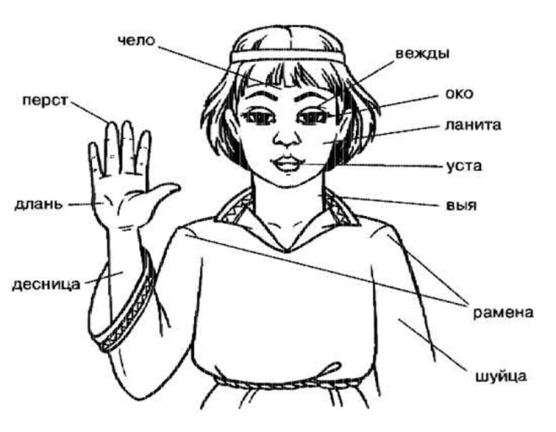 А теперь поиграем. Выясним, кто самый внимательный.Станьте прямо, слушайте внимательно и повторяйте за мной движения.Вытяните выю, расправьте рамена, поднимите десницу и шуйцу, укажите перстами чело, очи,  уста, вежды, ланиты, ударьте дланью о долонь, погрозите перстом соседу.Формирование регулятивных УУД.1. Составь и заполни таблицу. Результат сравни с эталоном.Материал для работы.Бездонная боч(?)ка, бе(с)конечность, вертеться как белка в колесе, щ(е, о)тка, ввести в краску, свар(?)щик, вертит(?)ся на языке, отр.стать, воспрянуть духом, акац.я, легко отделаться, с(ъ, ь)емка, сводить счеты, опас(?)ность, расст.лить, поворачиват(?) ся спиной.2. Задание «Исправь ошибки».Для мотивации объясняется значение слова «сыщик», объявляется индивидуальное соревнование на звание «Самый лучший сыщик».Материал: текст с допущенными орфографическими и пунктуационными ошибками. Условие соревнования: кто быстрее и правильно найдёт все ошибки, тот объявляется победителем. Время засекается.«Скварец высунулса ис сваего домека. Прикриплённого к виршине сохронённого для токой целе маладого дупка. Паслушал паслушал взмохнул крылями и начял дерско дрознить салавья. Аднако голоз ево был слап, ему нехвотала тех не улавимых отенкав, каторыми прерода адаряет лиш сваих исбраников – генеальных пивцов».Спишите текст, соблюдая орфографические и пунктуационные нормы. Выпишите и объясните неологизмы. Сопоставьте с эталоном.Смайлики (от англ. smile – улыбка) это зн.ки, составленные из знаков преп.нания букв и цифр и показывающие какие-либо эмоц.и. впервые они по.вились в 1982 году и обозн.чали улыбку польз.вателей к.мп.ютера. (Сего)дня р.зличных знаков, д.монстрирующих н.строение общающихся в чатах и форумах (не, ни)сколько сотен. Они широко использую(тся, ться) при общении в Инт.рнете в письмах в SMS-переписках и даже в обычных письмах…4. Напишите продолжение текста.5. Расскажите друзьям о том, что вы знаете о смайликах как средстве письменного общения. При подготовке текста пользуйтесь Интернет-ресурсами.6. Фронтальный опрос «Закончи предложение». Сравни ответы с эталоном.А) Словарный состав языка образуется из … (слов). Б) Лексическое значение слова разъясняется в … (толковых словарях). В) Слово имеет не только …, но и грамматическое значение. (лексическое) Г) Однозначными называют слова, имеющие … (одно и то лексическое значение).                                                                                                                                                                                                     Д) Слова, имеющие несколько лексических значений, называются … (многозначными).  Е) Многозначные слова называют … (разные предметы, признаки, в чем-либо сходные между собой).Ж) Слово с переносным значением в художественном произведении используется как … (выразительное средство).З) Слова, вышедшие из употребления, называются (устаревшими словами).И) Слова одной части речи одинаковые по написанию и произношению, но абсолютно разные по лексическому значению. (Омонимы) Й) Неологизмы – это … (новые слова).К) Слова одной и той же части речи, одинаковые по звучанию и написанию, но существенно различающиеся по лексическому значению. (Синонимы)Л) Синонимы – это слова одной и той же части речи, обозначающие …, но отличающиеся друг от друга оттенками лексического значения. (одно и то же)13. Антонимы – это слова одной и той же части речи с … (противоположенным лексическим значением).14. Лексикон  – это… (запас слов какого-то одного человека).Список использованных документов и источников информацииБаранов М.Т. Методика лексики и фразеологии на уроках русского языка. – М., 1993.Барашков В.Ф. А как у вас говорят? – М., 1991.Вартаньян Э.А. Путешествие в слово. – 3-е изд., испр. – М., 1997.Горбачевич К.С. Русский язык: Прошлое. Настоящее. Будущее. – 2-е изд. – М., 1997.Егорова Н.В. Поурочные разработки по русскому языку. 6 класс/ Н.В. Егорова. – 2-е изд., перераб.- М.: ВАКО, 2015. – 416с.Ефремова Е.А. Русский язык. Рабочая тетрадь: 6 класс.– 2-е изд./ Е.А. Ефремова. – М.: Просвещение, 2012.– 79с. Крысин Л.П. Жизнь слова. – М., 1990.Одинцов В.В. Лингвистические парадоксы. – М., 1988.Откупщиков Ю.В. К истокам слова. – 3-е изд., испр. – М., 1996. Потиха З.А., Розенталь Д.Э. Лингвистические словари и работа с ними в школе. – М., 1987. Сергеев В.Н. Новые значения старых слов. – М., 1987. Шанский Н.М. В мире слов. – М., 1995.                            Шанский Н.М. Русский язык: Лексика. Словообразование. – М., 2003. Черногрудова Е.П. Дидактические материалы по русскому языку: 6 класс: к учебнику М.Т. Баранова, Т.А. Ладыженской и др. «Русский язык. 6 кл.: учеб.для общеобразоват. учреждений. В 2 ч.»/ Е.ПНейтральные Эмоционально окрашенныеСами с усамиРасстроен, потерял душевное равновесиеСам не свойСамостоятельно, без помощи, отдельноСам по себе	                   Нисколько не хуже, не глупее других.Сам себе хозяинНевольно, непроизвольно, без каких- либо усилий.Само собойСовершенно  независимый, самостоятельный  человек.СловаФразеологизмы